EMERGENZA CORONAVIRUSAVVISO IMPORTANTE –PER I CLIENTI / FORNITORI ESTERNI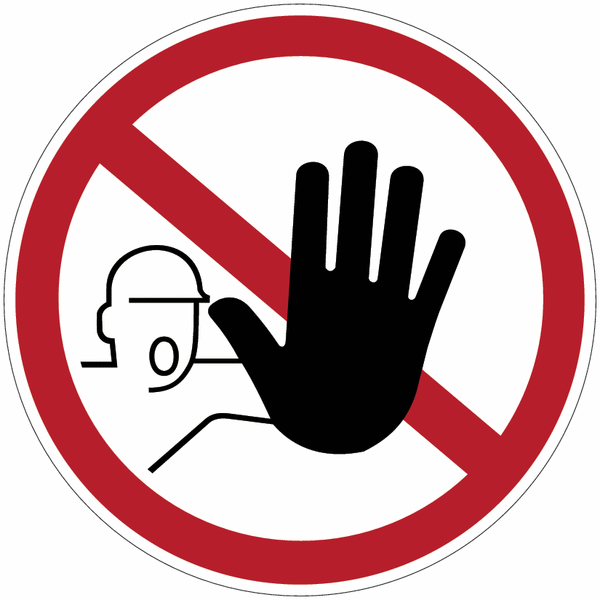 L’accesso ai locali aziendali sarà limitato ai soli casi in cui non sia strettamente necessario (fino a data da destinare) e comunque è richiesto a tutte le persone esterne di mantenere una distanza di sicurezza di un 1 metro con il nostro personale e utilizzare mascherine protettive Qualificarsi sempre all’ingresso dell’azienda indicando il proprio nominativo e quello della persona desiderata;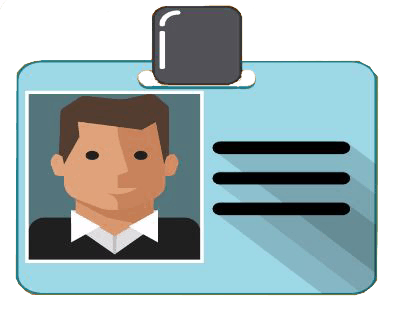 Rispettare le procedure di accettazione, controllo e di carico impartite dal nostro personale;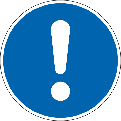 Divieto di accedere o permanere in locali/aree dove non sia prevista la vostra presenza. E’ vietato l’ingresso all’interno dei nostri magazzini a tutti i clienti/fornitori esterni che dovranno attendere direttamente fuori dai medesimi. Uno dei nostri addetti uscirà per procedere al carico / scarico delle merci;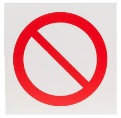 Presso gli ingressi principali ai locali aziendali sono stati posizionati flaconi di gel mani igienizzanti a base alcolica che vi preghiamo di utilizzare;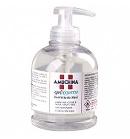 Il personale esterno deve indossare idonei DPI per le vie respiratorie (mascherina);Vi chiediamo infine di segnalarci TEMPESTIVAMENTE eventuali casi di vostri collaboratori e dipendenti che lavorano a contatto con noi, che possono aver avuto contatti con soggetti a rischio, nonché eventuali casi di soggetti che presentino sintomi influenzali.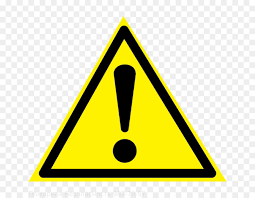 